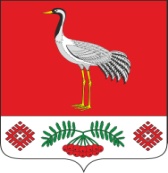 01.11.2022г. №62РОССИЙСКАЯ ФЕДЕРАЦИЯИРКУТСКАЯ ОБЛАСТЬБАЯНДАЕВСКИЙ МУНИЦИПАЛЬНЫЙ РАЙОНМУНИЦИПАЛЬНОЕ ОБРАЗОВАНИЕ «ТУРГЕНЕВКА»АДМИНИСТРАЦИЯПОСТАНОВЛЕНИЕО ПОДГОТОВКЕ ПРОЕКТА ВНЕСЕНИЯ ИЗМЕНЕНИЙ В МЕСТНЫЕ НОРМАТИВЫ ГРАДОСТРОИТЕЛЬНОГО ПРОЕКТИРОВАНИЯ	В целях выполнения пункта 2 «А» части 6 Перечня поручений Президента Российской Федерации от 22 ноября 2019 года № Пр-2397 по итогам заседания Совета при Президенте российской Федерации по развитию физической культуры и спорта, для организации работы, направленной на внесение изменений в нормативы градостроительного проектирования в части, касающейся обеспеченности населения велосипедными дорожками и полосами для велосипедистов с учетом передового мирового опыта и природно- климатических условий, Градостроительного кодекса РФ, в соответствии с Федеральным законом от 06 октября 2003 года №131-ФЗ «Об общих принципах организации местного самоуправления в Российской Федерации», Уставом муниципального образования «Тургеневка», администрация муниципального образования «Тургеневка»,ПОСТАНОВЛЯЕТ:1. Подготовить проект внесения изменений в местные нормативы градостроительного проектирования муниципального образования «Тургеневка», касающейся обеспеченности населения велосипедными дорожками и полосами для велосипедистов.	2. Установить сроки подготовки проекта внесения изменений в местные нормативы градостроительного проектирования до 09.12.2022 г..3. Главному специалисту (финансисту) Администрации муниципального образования «Тургеневка» предусмотреть денежные средства на финансирование мероприятия.Опубликовать настоящее постановление в очередном Вестнике МО «Тургеневка», а также на официальном сайте МО «Тургеневка» в информационно-телекоммуникационной сети «Интернет .По истечении двух месяцев с момента опубликования направить проект внесения изменений в местные нормативы градостроительного проектирования в Думу МО «Тургеневка» на утверждение.Утвержденные изменения в местные нормативы градостроительного проектирования муниципального образования «Тургеневка» разместить в ФГИС ТП.Контроль за исполнением настоящего постановления оставляю за собой.Глава МО «Тургеневка»В.В.Синкевич